                                                                                                                                                               ЗВІТ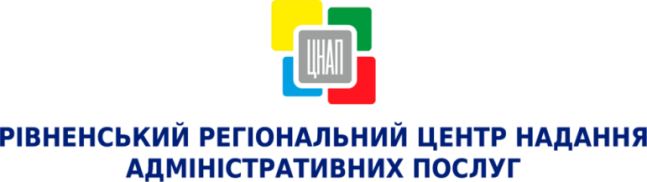 ПРО РОБОТУ УПРАВЛІННЯ ЗАБЕЗПЕЧЕННЯ НАДАННЯ АДМІНІСТРАТИВНИХ ПОСЛУГ                         РІВНЕНСЬКОЇ МІСЬКОЇ РАДИ ЗА 2017 РІК Назва секторуНазва секторуКількість наданих адміністративних послугКількість відмов у наданні адміністративних послугНадані консультаціїНадходження до бюджету, грн.АВОформлення та видача паспорта громадянина України та паспорта громадянина України для виїзду за кордон62 366418 1013 520 236,00АВРеєстрація, зняття з реєстрації місця проживання на території м. Рівне103 513102 650397 562,05СВиконавчі органи Рівненської міської ради та інші суб’єкти надання адміністративних послуг30 7992 21120 5101 811 123,11СУправління Державного земельного кадастру3 8407191 400814 477,53DДержавна реєстрація і юридичних осіб та фізичних осіб-підприємців18 39012 504757 428,74ЕДержавна реєстрація речових прав на нерухоме майно та їх обтяжень26 1931978 1511 394 130,40ВсьогоВсього245 1013 14253 3168 694 957,83